     РОССИЙСКАЯ ФЕДЕРАЦИЯ                                   АДМИНИСТРАЦИЯ    МУНИЦИПАЛЬНОГО  РАЙОНА              КЛЯВЛИНСКИЙ             Самарской области          ПОСТАНОВЛЕНИЕ         01.02.2022 г.   № 73___                   О внесении изменений в постановление Администрации муниципального района Клявлинский Самарской области№655 от 28.11.2011 г. «Об утверждении  муниципальной программы «Снижение административных барьеров,повышение качества предоставлениягосударственных и муниципальных услуг» на базе «Многофункционального центрапредоставления государственных и муниципальных услуг» муниципального района Клявлинский Самарской области" на 2012 - 2025 годы»              В соответствии с постановлением Администрации муниципального района Клявлинский от 01.10.2013 г. №394 «Об утверждении порядка принятия решений о разработке, формирования и реализации, оценки эффективности муниципальных программ муниципального района Клявлинский», Администрация муниципального района Клявлинский Самарской области ПОСТАНОВЛЯЕТ:Внести в постановление Администрации муниципального района Клявлинский Самарской области № 655 от 28.11.2011 «Об утверждении  муниципальной программы «Снижение административных барьеров, повышение качества предоставления государственных и муниципальных услуг» на базе «Многофункционального центра предоставления государственных и муниципальных  услуг» муниципального района Клявлинский Самарской области" на 2012 - 2025 годы» (далее – постановление) следующие изменения:1.1.  В паспорте муниципальной  программы «Снижение административных барьеров, повышение качества предоставления государственных и муниципальных услуг» на базе «Многофункционального центра предоставления государственных и муниципальных  услуг» муниципального района Клявлинский Самарской области"  на 2012 - 2025 годы» ( далее – Программа )  в разделе «Объемы и источники финансирования программных мероприятий» второе предложение изложить в следующей редакции: «Объем финансирования мероприятий Программы составляет  285 992 378,03 рублей, в том числе:                   в 2012 году – 15 331 668,28 рублей;        в 2013 году – 16 984 813,53 рублей;         в 2014 году – 18 034 633,46 рублей;         в 2015 году – 19 194 756,94 рублей;        в 2016 году – 18 401 321,73 рублей;        в 2017 году – 19 940 359,12 рублей;        в 2018 году – 22 331 837,90 рублей;        в 2019 году – 22 503 356,35 рублей;        в 2020 году – 22 604 164,34 рублей;        в 2021 году – 24 925 270,64 рублей;        в 2022 году – 23 138 410,69 рублей;        в 2023 году – 21 063 514,17 рублей;        в 2024 году – 20 769 135,44  рублей;        в 2025 году – 20 769 135,44 рублей».1.2. П. 6 Программы изложить в следующей редакции:«Объем финансирования мероприятий Программы составляет 285 992 378,03 рублей, в том числе:                   в 2012 году – 15 331 668,28 рублей;        в 2013 году – 16 984 813,53 рублей;         в 2014 году – 18 034 633,46 рублей;         в 2015 году – 19 194 756,94 рублей;        в 2016 году – 18 401 321,73 рублей;        в 2017 году – 19 940 359,12 рублей;        в 2018 году – 22 331 837,90 рублей;        в 2019 году – 22 503 356,35 рублей;        в 2020 году – 22 604 164,34 рублей;        в 2021 году – 24 925 270,64 рублей;        в 2022 году – 23 138 410,69 рублей;        в 2023 году – 21 063 514,17 рублей;        в 2024 году – 20 769 135,44 рублей.        в 2025 году – 20 769 135,44 рублей.       В целях комплексного планирования решения поставленных задач в Программе приведена справочная информация о предполагаемом финансировании мероприятий в объеме  285 992 378,03   рублей, в том числе:                   в 2012 году – 15 331 668,28 рублей;        в 2013 году – 16 984 813,53 рублей;         в 2014 году – 18 034 633,46 рублей;         в 2015 году – 19 194 756,94 рублей;        в 2016 году – 18 401 321,73 рублей;        в 2017 году – 19 940 359,12 рублей;        в 2018 году – 22 331 837,90 рублей;        в 2019 году – 22 503 356,35 рублей;        в 2020 году – 22 604 164,34 рублей;        в 2021 году – 24 925 270,64 рублей;        в 2022 году – 23 138 410,69 рублей;        в 2023 году – 21 063 514,17 рублей;        в 2024 году – 20 769 135,44 рублей.        в 2025 году – 20 769 135,44 рублей».1.3. В Приложении №1 к Программы:1.3.1. В пункте 1.5:  - в графе «2022» число «5 997 209,94» заменить на число «6 199 609,94»;-в графе «Всего» число «57 124 642,91» заменить на число «57 417 042,91»;1.3.2. В пункте 1.6: - в графе «2022» число «2 358 517,00» заменить на число «2 562 917,00»;-в графе «Всего» число «26 441 858,74» заменить на число «26 646 258,74»;1.3.3. В пункте 1.7:- в графе «2022» число «3 321 666,00» заменить на число «3 526 066,00»;-в графе «Всего» число «39 439 761,40» заменить на число «39 644 161,40»;1.3.4. В пункте 1.8:- в графе «2022» число «6 134 542,02» заменить на число «6 528 166,50»;-в графе «Всего» число «95 953 676,41» заменить на число «96 347 300,89»;1.3.5. В пункте 1.9:- в графе «2022» число «1 743 425,00» заменить на число «1 886 900,00»;-в графе «Всего» число «19 889 718,41» заменить на число «20 033 193,41»;1.3.6. В пункте 2.1.:- в графе «2022» число «472 255,58» заменить на число «486 926,25»;-в графе «Всего» число «5 662 981,10» заменить на число «5 677 651,77»;1.3.7. В пункте 3.1.:- в графе «2022» число «472 255,58» заменить на число «486 956,25»;-в графе «Всего» число «5 662 980,10» заменить на число «5 677 680,77»;1.3.8. В пункте 3.2.:- в графе «2022» число «472 255,58» заменить на число «486 956,25»;-в графе «Всего» число «5 734 436,98» заменить на число «5 749 137,65»;1.3.9. В пункте 3.3.:- в графе «2022» число «472 255,58» заменить на число «486 956,25»;-в графе «Всего» число «5 446 996,79» заменить на число «5 461 697,46»;1.3.10. В пункте 4.1.:- в графе «2022» число «472 255,58» заменить на число «486 956,25»;-в графе «Всего» число «5 662 981,44» заменить на число «5 677 682,11»;1.4. В Приложении № 3 Программы:1.4.1. В пункте 1:  - в графе «2022» число «2 361 277,89» заменить на число «2 434 751,25»;-в графе «Всего» число «56 417 493,69» заменить на число «56 490 967,05»;1.4.2. В пункте 2:  - в графе «2022» число «19 555 359,96» заменить на число «20 703 659,44»;-в графе «Всего» число «228 353 111,50» заменить на число «229 501 410,98»;1.4.3. В пункте Всего:  - в графе «2022» число «21 916 637,85» заменить на число «23 138 410,69»;-в графе «Всего» число «284 770 605,19» заменить на число «285 992 378,03». Опубликовать настоящее постановление в газете «Вести муниципального района Клявлинский Самарской области» и разместить его в информационно-коммуникационной сети «Интернет» на официальном сайте Администрации муниципального района Клявлинский.Настоящее постановление вступает в силу со дня его официального опубликования и  распространяется на правоотношения, возникшие с 10.01.2022 года.Контроль за выполнением настоящего постановления возложить на заместителя Главы района по экономике и финансам Буравова В.Н.Алексеева Н.П.      Глава муниципального      района Клявлинский          И.Н. Соловьёв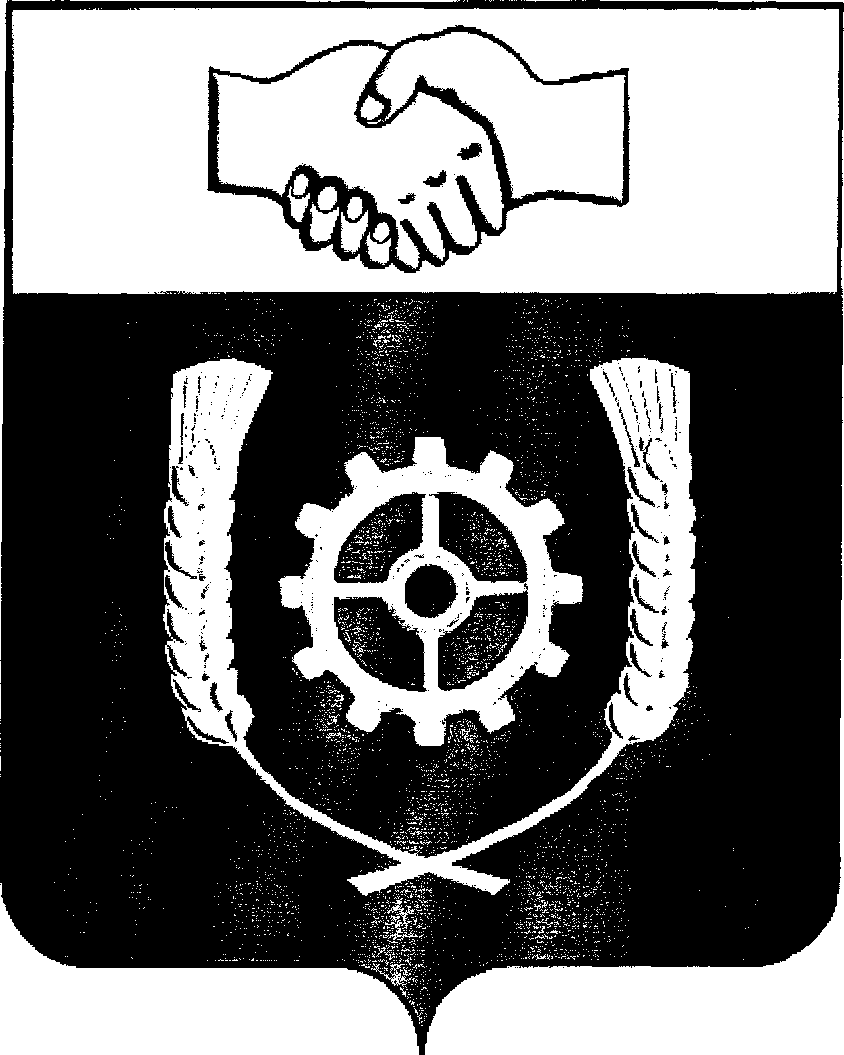 